Publicado en Gijón el 08/07/2019 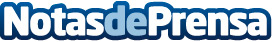 SotySolar propone cinco consejos para ser un ciudadano ECO Reducir el consumo de plásticos, reciclaje de conciencia, movilidad sostenible o producir y consumir energía verde, son algunas de las acciones que se deben realizar para ser más ecológicoDatos de contacto:SotySolar916611737Nota de prensa publicada en: https://www.notasdeprensa.es/sotysolar-propone-cinco-consejos-para-ser-un Categorias: Nacional Sociedad Ecología Sector Energético http://www.notasdeprensa.es